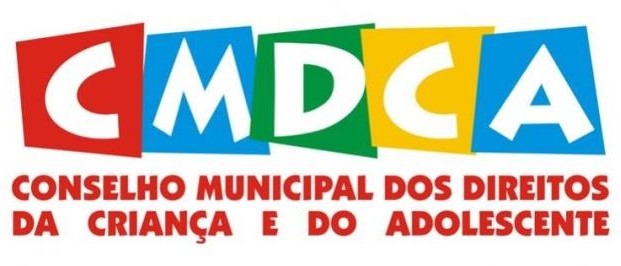 CONSELHO MUNICIPAL DOS DIREITOS DA CRIANÇA E ADOLESCENTE DE VARGEMO Conselho Municipal dos Direitos da Criança e do Adolescente publica candidatos APTOS a participar da capacitação e prova para Processo Eleitoral de escolhas dos Membros do Conselho Tutelar do Municipio de Vargem – SC.Rita Izabel Alves Presidente CMDCANºNOME SITUAÇÃO001Liliane Gomes da SilvaDEFERIDO002Vanei Vieira de LimaDEFERIDO003Joice Cristina GuedesDEFERIDO004Francieli Kunen de CamargoDEFERIDO005Cassia Andreia VieiraDEFERIDO006Solange Cristina RibeiroDEFERIDO007Graziele dos SantosDEFERIDO008Jussara Apª dos SantosDEFERIDO009Fabiola FerreiraDEFERIDO010Roberta U. FagundesDEFERIDO011Inelvi Apª da Silva Oliveira DEFERIDO012Raquel Silveira FloresDEFERIDO013Veilan RizziDEFERIDO014Janaina Apª dos SantosDEFERIDO015Kátia Apª FerreiraDEFERIDO016Vera Lucia Berlanda MendesDEFERIDO017Marcellos Ferreira DEFERIDO